САДРЖАЈИЗРАДА НОВЕ ПРЕЗЕНТАЦИЈЕПокретање PowerPoint-a 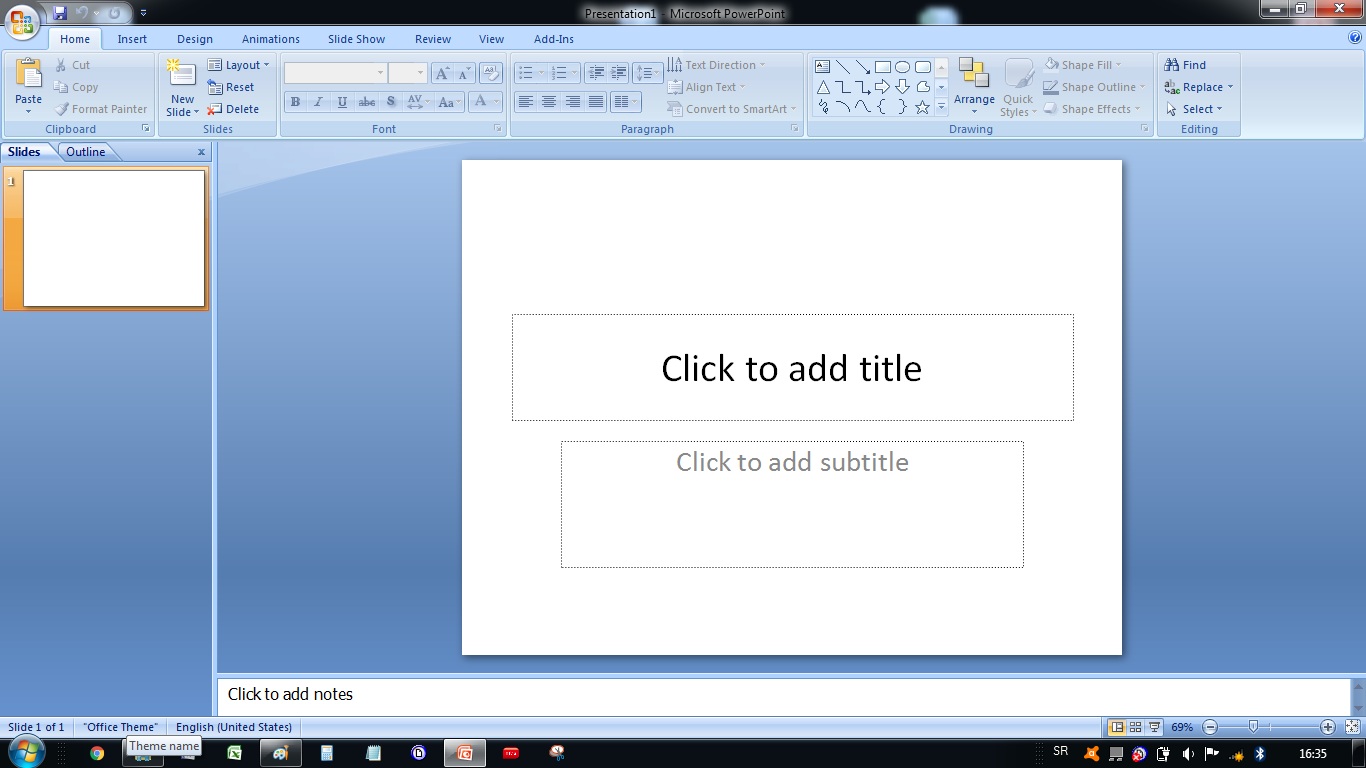 Office ButtonИзбор између: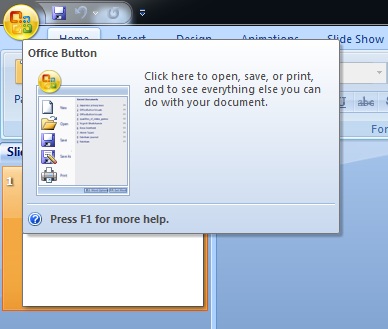 New (нови), Open (отвори) и Recent Documents (скоро коришћени документи) Blank and recent (празна презентација) 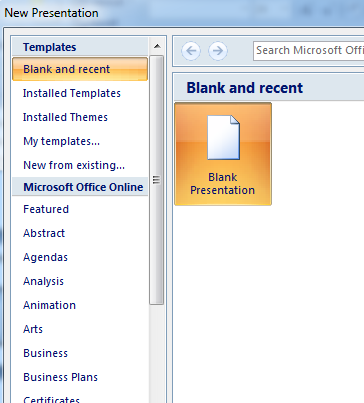 Installed Templates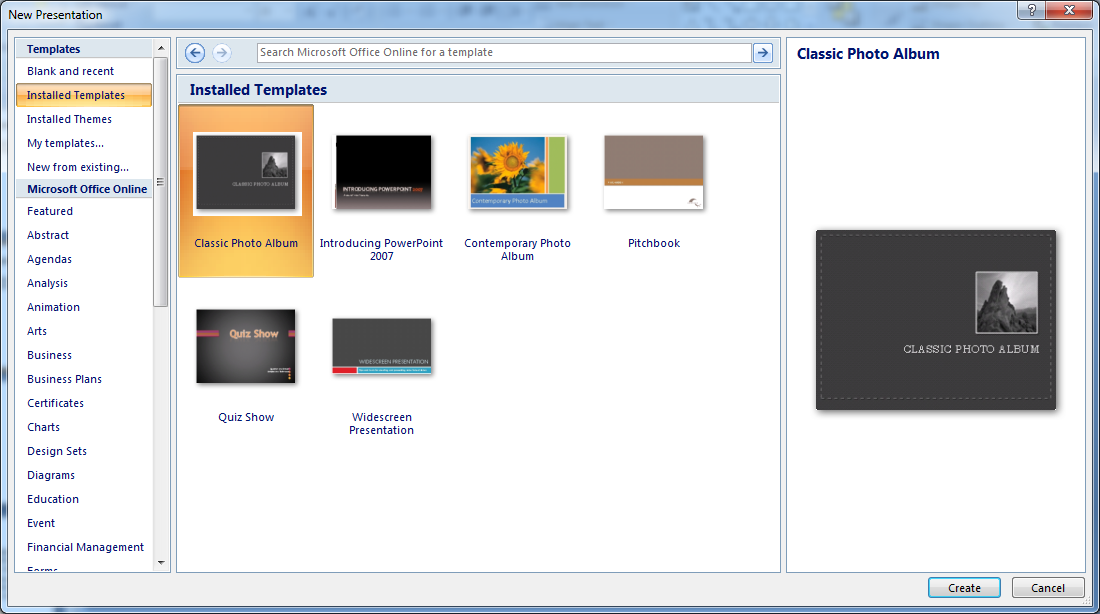 Open an existing presentation (Отварање постојеће презентације)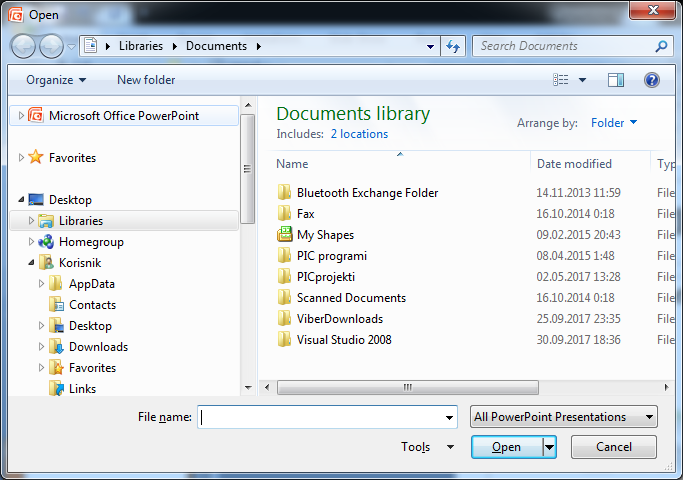 Recent Documents (Скорашњи документи)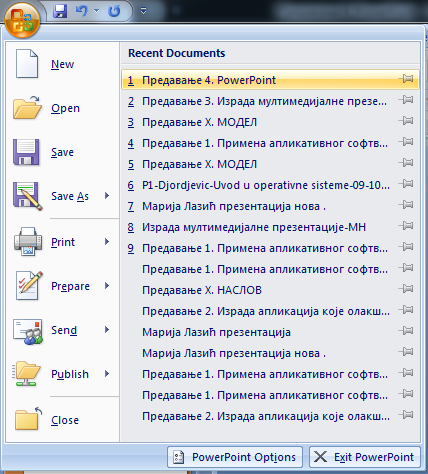 ПОДЕШАВАЊЕ РАДНОГ ОКРУЖЕЊАView → Normal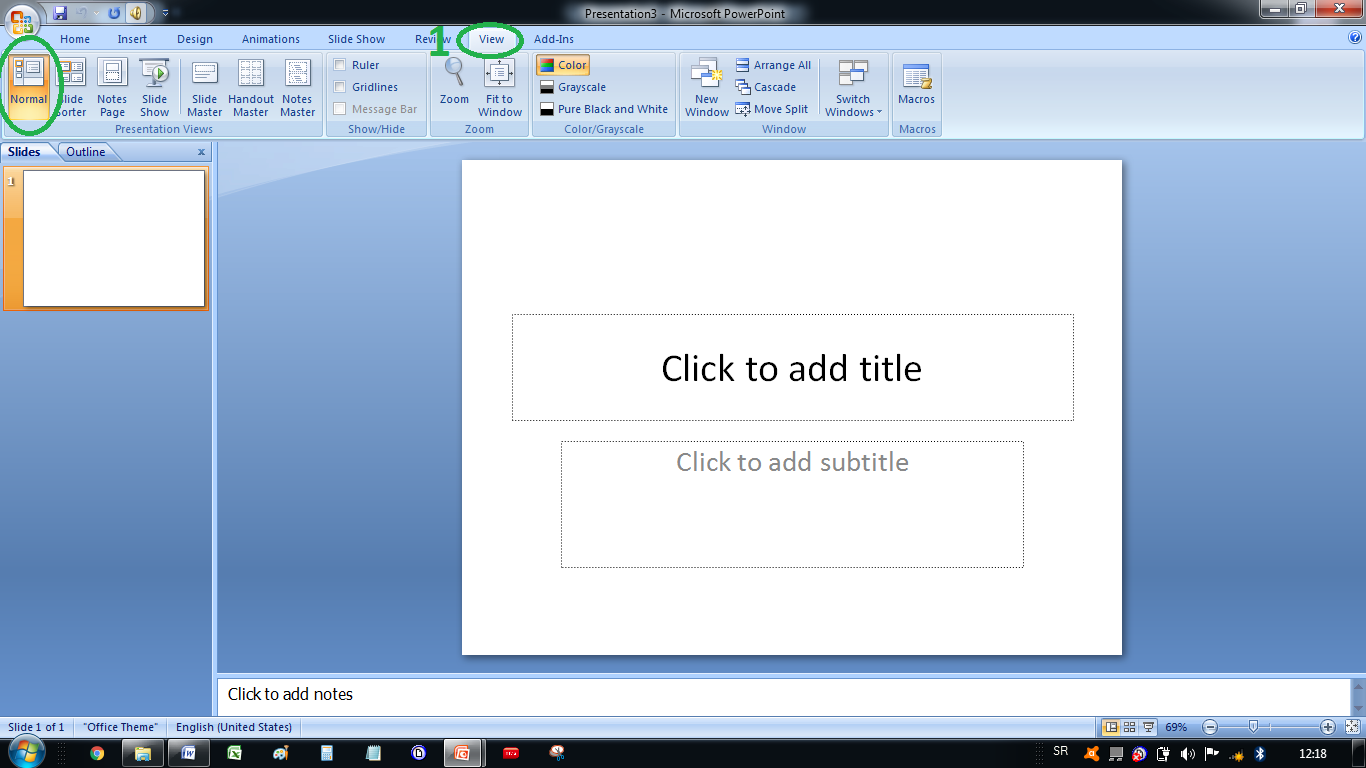 Промена величина прозора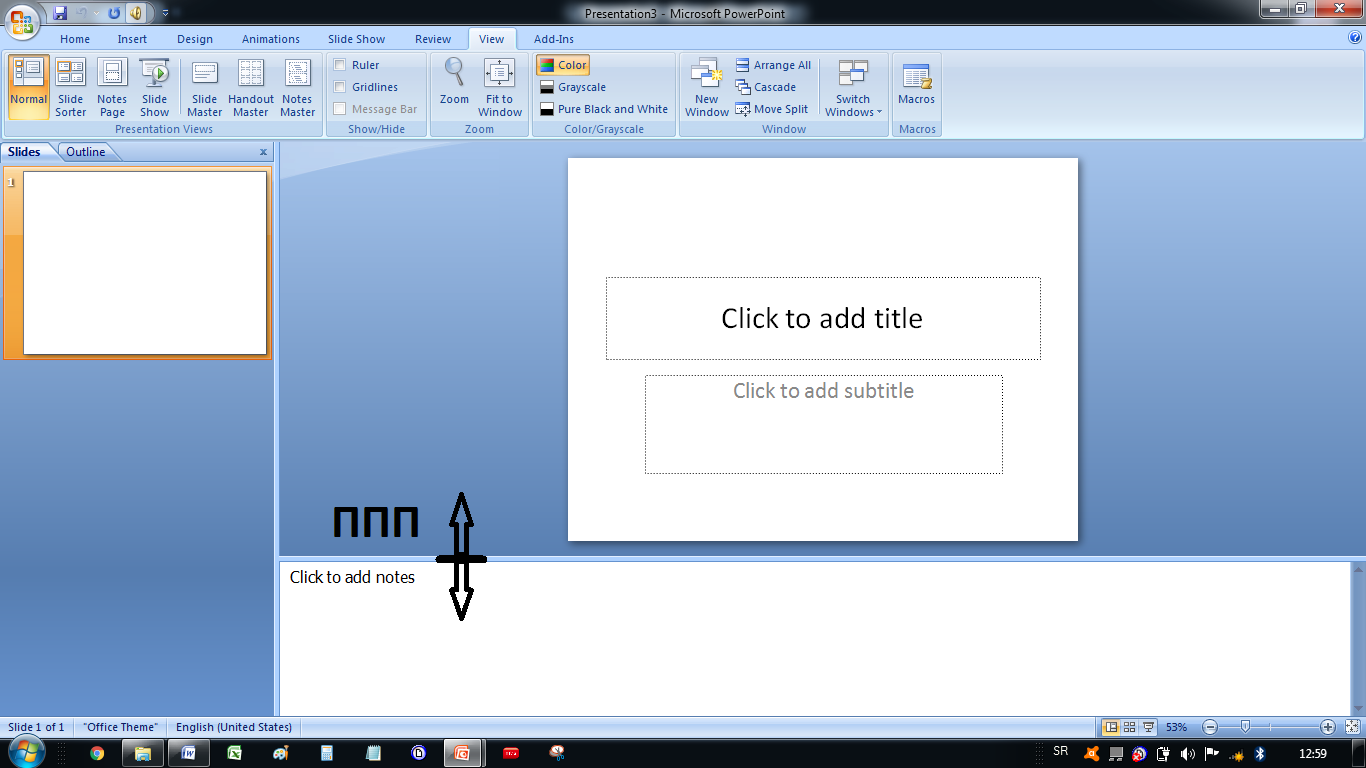 УБАЦИВАЊЕ НОВОГ СЛАЈДА И ЕЛЕМЕНАТА НА СЛАЈДHome→ Slide→ Duplicate Selected Slides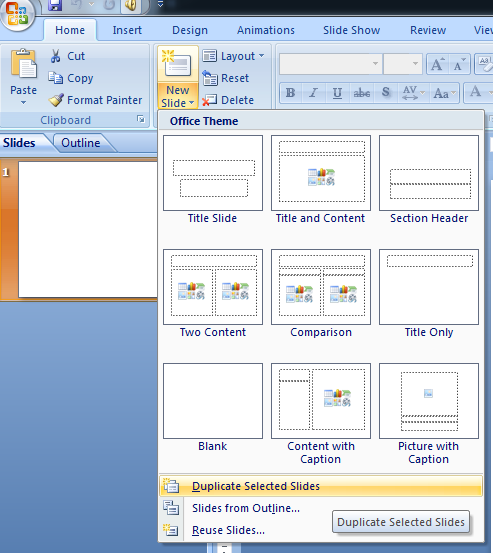 Нови слајд, слајд са насловом и садржајем (Title and Content), два садржаја (Two Content), са пољима за поређење (Comparison)...ФОРМАТИРАЊЕ ГРАФИКЕHome→ Drawing→ Shape Fill или Shape Outline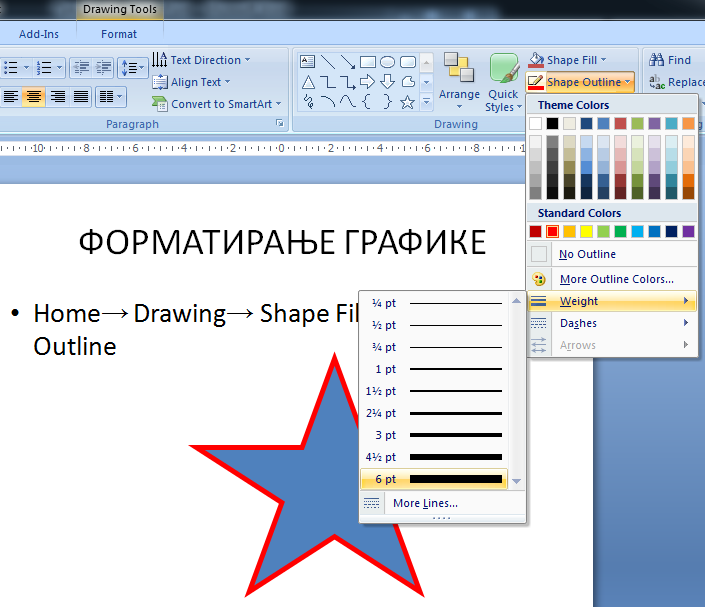  Уметање и форматирање табелеЗадатак: Уметнути табелу 2X2, у табелу уметнути испрекидане црне унутрашње линије, непрекидне подебљане црне спољашње линије и све ћелије обојити истом ружичастом бојом.Понуђени изглед табелеУнутрашње линије (Inside Borders): Insert→ Table..., Table Tools: Design→Borders,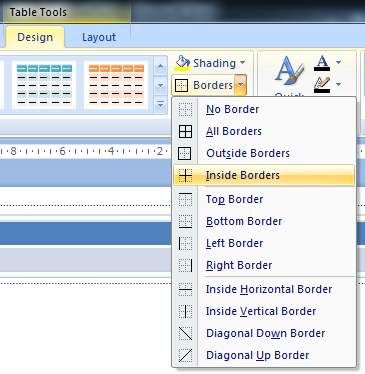 Insert→ Table..., Table Tools: Design→ Shadings 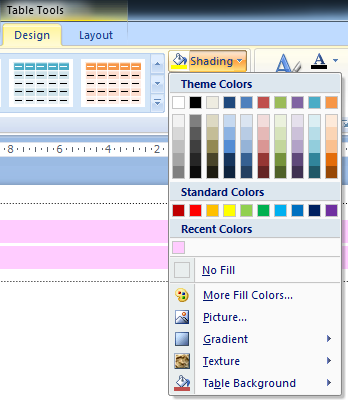 АНИМИРАЊЕ ОБЈЕКАТАУ погледу (View) изабрати приказ слајдова Normal. Да би се отворила могућност анимације (Animation) изабрати слајд и кликом означити наслов или објекат који се жели анимирати.У пољу Animations, може се донети одлука да нема анимације (No Animation), затим један од три понуђених начина:Fade (избледети),Wipe (брисање),Flay In (улетање)или изабрати стил анимације по властитом нахођењу (Custom Animacion).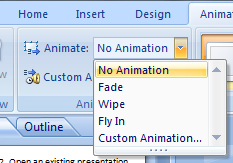 Избором опције Custom Animation отвара се посебан прозор у десном делу централног прозора: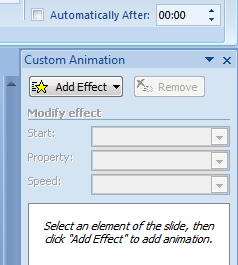 а избором дугмета Add Effect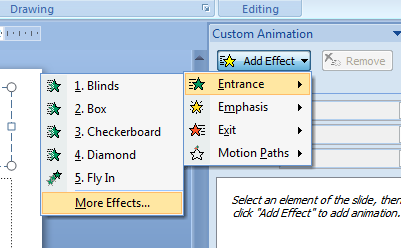 отвара се палета могућих ефеката.УБАЦИВАЊЕ ВИДЕА И ЗВУКАПрезентацију је могуће употпунити видео и звучним записима.На палети алата Insert →Media Clips→Movie и Sound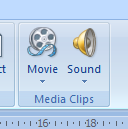 Movie from File... или Movie from Clip Organizer...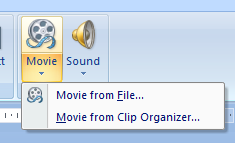 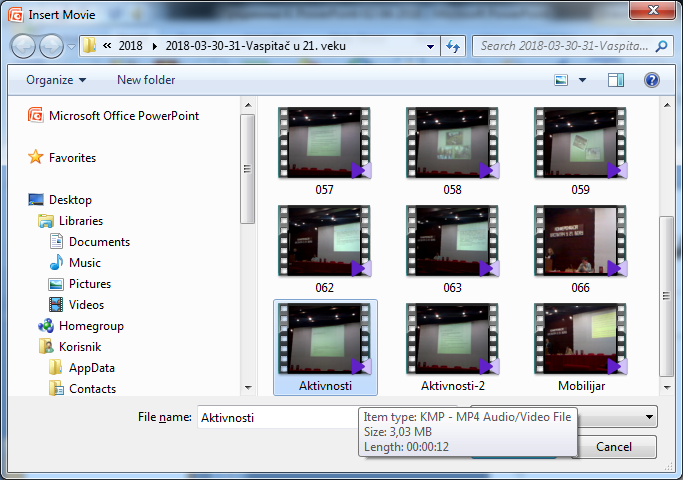 Movie Automatically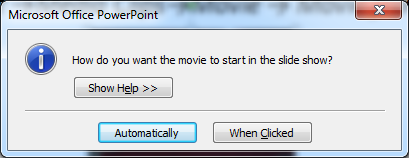 Movie Play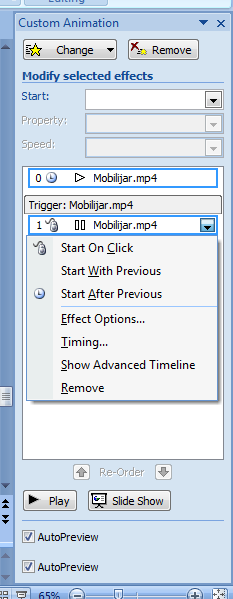 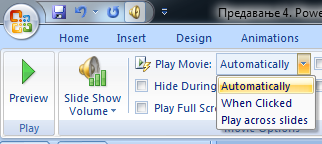 СОРТИРАЊЕ СЛАЈДОВАView→ Slide Sorter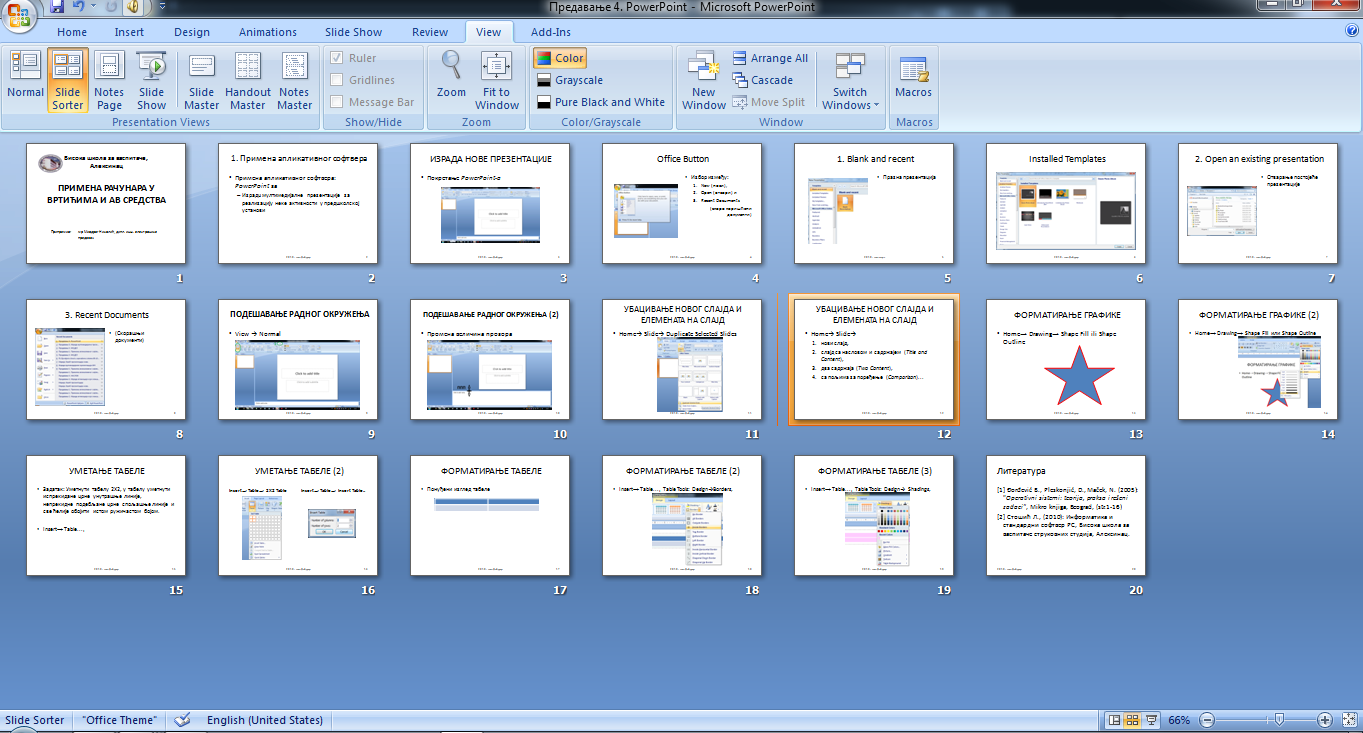 ПРЕЛАЗ ИЗМЕЂУ СЛАЈДОВАTransition to This Slide 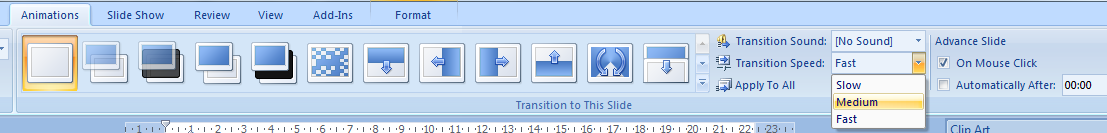 ПРИПРЕМА СЛАЈДОВА ЗА ШТАМПУ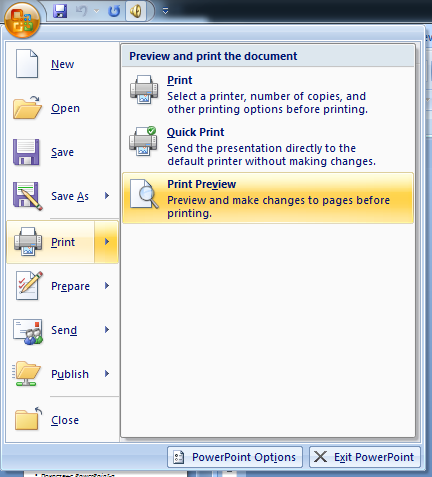 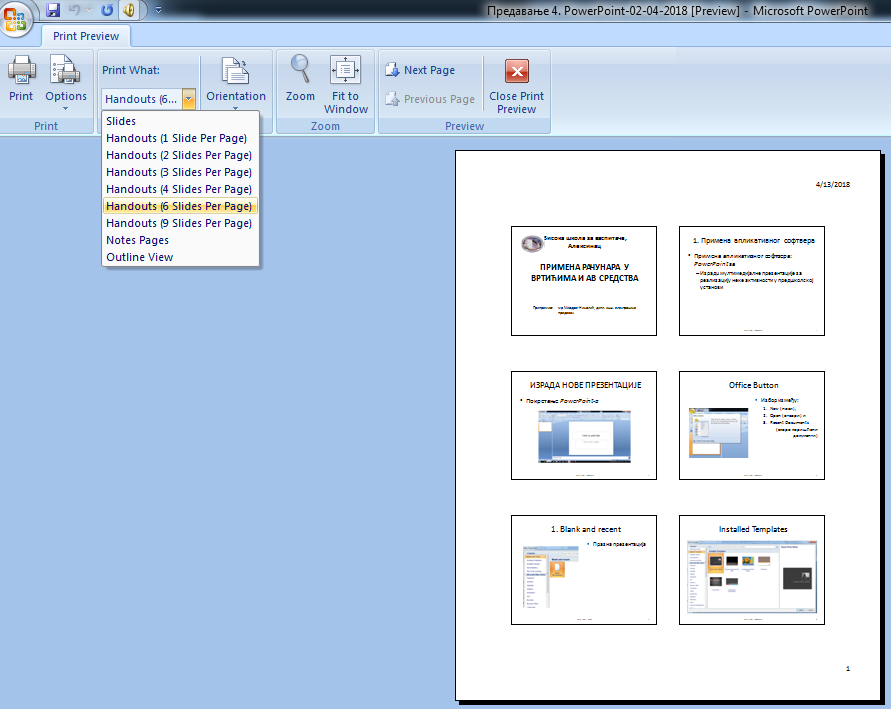 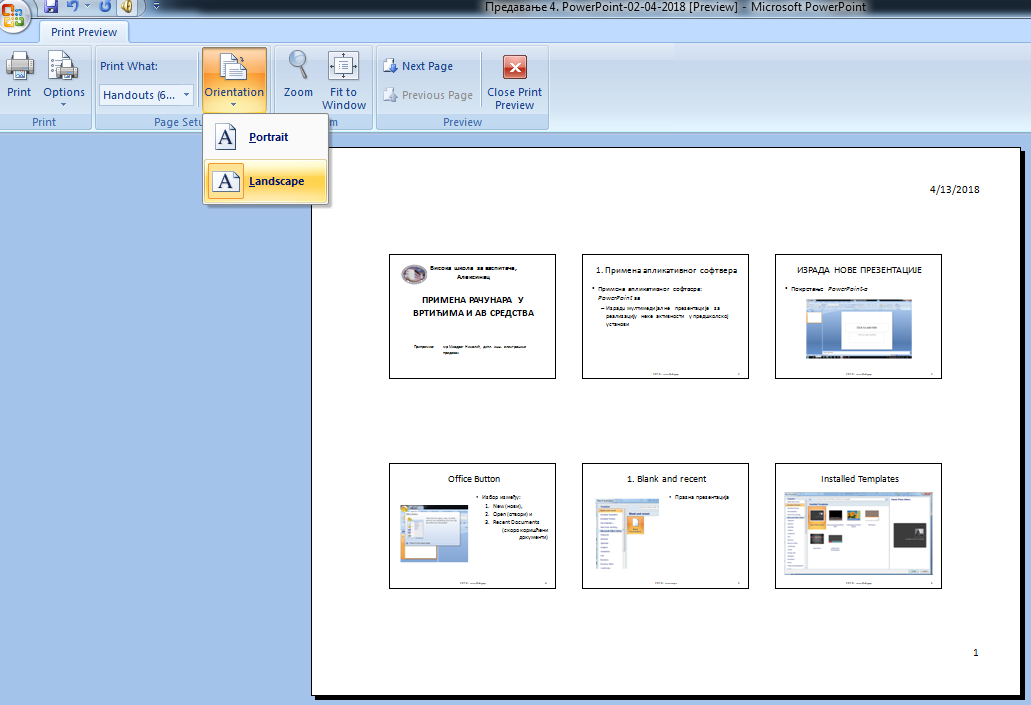 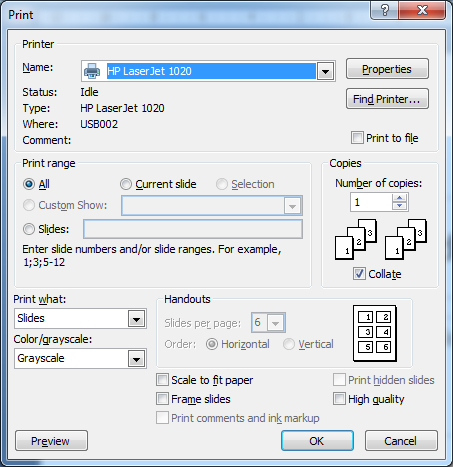 Insert→ Table→ 2X2 TableInsert→ Table→ Insert Table...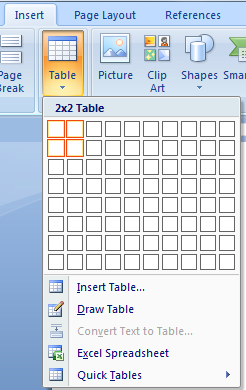 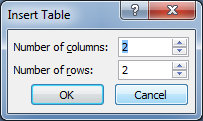 